Chatelherault Primary School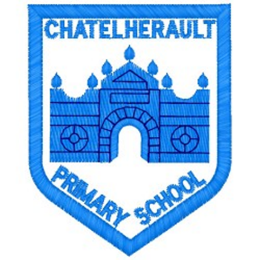 Pupil GroupsGroup: Pupil Council Date: 30th August 2023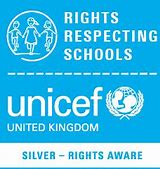 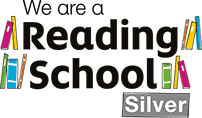                                                                                Minute Taker: Miss CunninghamPoints from previous meeting:Main discussion points from today:Welcome and introduction!PhotographDiscuss previous action points from last sessionOur plans/aims for the year – what do we want to improve? What is our job as part of the Pupil Council?Focus Article:Including the Article number and the descriptionArticle 15 - Children can join or set up groups or organisations, and they can meet with others. Action Points: Connor (Rm 16– having a sign for people that we know who is feeling lonely.Connor (Rm 3) – toadstools to create a calming corner outside Room 17.Sam – buddy bench away from the bin in a nice quiet area.Speak to our classes – as well as the buddy bench in the playground, what can we do to help those who are looking for a friend? Areas/zones/signs.